( IPET )    INDYWIDUALNY   PROGRAM  EDUKACYJNO – TERAPEUTYCZNY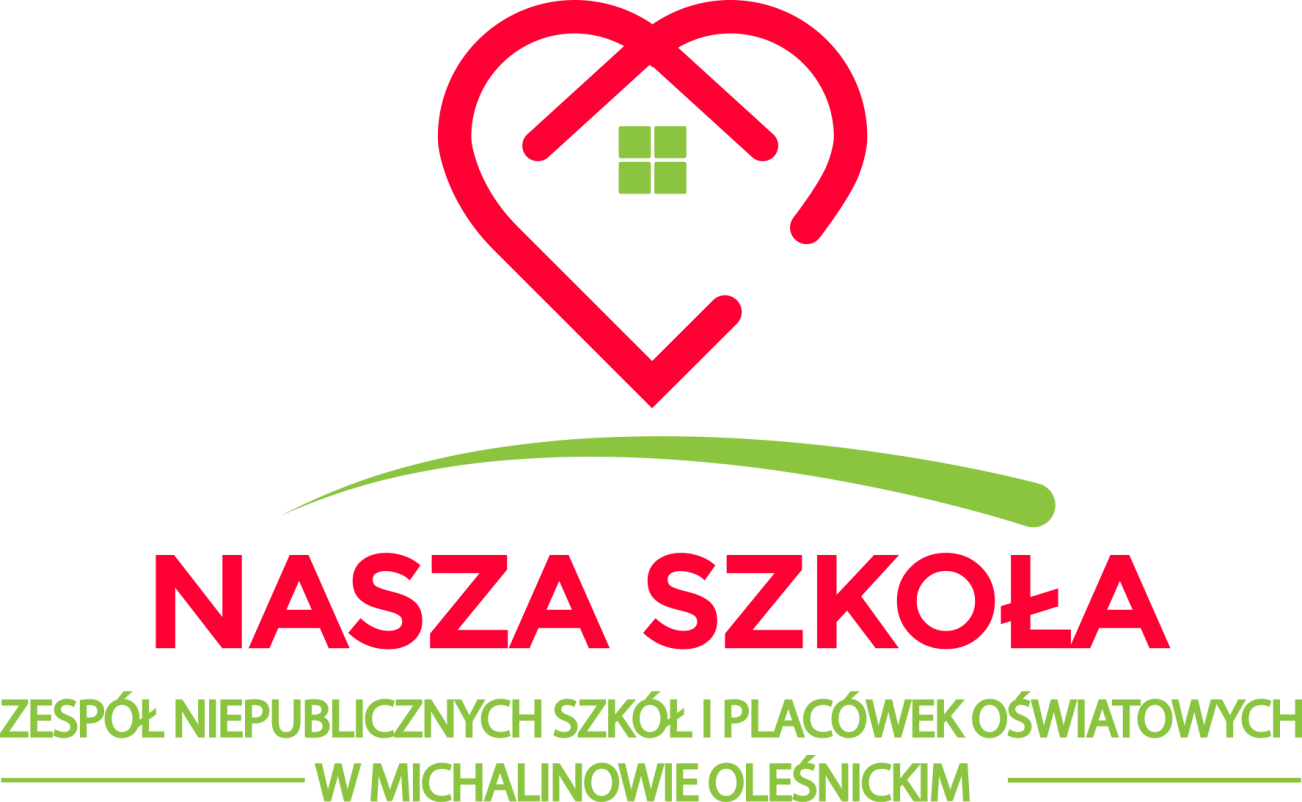 ucznia z niepełnosprawnością intelektualną w stopniu umiarkowanym / znacznym ( w szkole  podstawowej specjalnej )IPET  opracowany został przez  Zespół Terapeutyczny  w składzie :                                                                                                                                                                                                                                                                          Dyrektor   ZNSiPO                                                                                                                                                                                                                                                                                        …………………………………………………..                                                                                                                                                                                                                                                                                              data , podpis                                                                                                       OŚWIADCZENIE  RODZICA/PRAWNEGO OPIEKUNAOświadczam, że:- zostałem/am zaproszony na posiedzenie Zespołu Terapeutycznego w celu współuczestnictwa w tworzeniu IPET- zapoznałem/am się z treścią  IPET,- nie wnoszę zastrzeżeń do treści   IPET / wnoszę następujące  uwagi do  IPET*……………………………………………………………………………………………………………………………………………………………………………………………………………………………………………………………………………………………………………………………………………................................................................................................................................................................................................................................................................................................................................................................................................................................…- otrzymałem/am ksero IPET / rezygnuję z otrzymania kserokopii  IPET*                                                                                                                                                                                                                                .....................................................................                                                                                                                                                                                                                                                       data , podpis rodzicaMODYFIKACJE   IPET  dokonywane  są  w  miarę  potrzeb ,  z uwzględnieniem  oceny  efektywności  programu.   Kolejne  modyfikacje  są   załącznikami   do  niniejszego   programu I.                                                                                                      INFORMACJE PODSTAWOWE I.                                                                                                      INFORMACJE PODSTAWOWE I.                                                                                                      INFORMACJE PODSTAWOWE1Imię i nazwisko ucznia , data urodzenia1.Podstawa opracowania IPETOrzeczenie nr ...................... o potrzebie kształcenia specjalnego, wydane przez Poradnię Psychologiczno- Pedagogiczną w ......................................, dnia ........................, z uwagi na ..........................................................................................................................................................................................................................................2.Okres, na jaki wydano orzeczenie:3Etap edukacyjny na jaki opracowano IPET4Data opracowania IPETII.OBSZARY WARUNKUJĄCE ROZWÓJ DZIECKA OPRACOWANE WE WSPÓŁPRACY Z PORADNIĄ PSYCHOLOGICZNO-PEDAGOGICZNĄ*ORAZ NA PODSTAWIE  WOPFU* Na podstawie orzeczenia o potrzebie kształcenia specjalnego i wydanych zaleceń( PLANOWANY ZAKRES I CHARAKTER WSPARCIA)II.OBSZARY WARUNKUJĄCE ROZWÓJ DZIECKA OPRACOWANE WE WSPÓŁPRACY Z PORADNIĄ PSYCHOLOGICZNO-PEDAGOGICZNĄ*ORAZ NA PODSTAWIE  WOPFU* Na podstawie orzeczenia o potrzebie kształcenia specjalnego i wydanych zaleceń( PLANOWANY ZAKRES I CHARAKTER WSPARCIA)II.OBSZARY WARUNKUJĄCE ROZWÓJ DZIECKA OPRACOWANE WE WSPÓŁPRACY Z PORADNIĄ PSYCHOLOGICZNO-PEDAGOGICZNĄ*ORAZ NA PODSTAWIE  WOPFU* Na podstawie orzeczenia o potrzebie kształcenia specjalnego i wydanych zaleceń( PLANOWANY ZAKRES I CHARAKTER WSPARCIA)II.OBSZARY WARUNKUJĄCE ROZWÓJ DZIECKA OPRACOWANE WE WSPÓŁPRACY Z PORADNIĄ PSYCHOLOGICZNO-PEDAGOGICZNĄ*ORAZ NA PODSTAWIE  WOPFU* Na podstawie orzeczenia o potrzebie kształcenia specjalnego i wydanych zaleceń( PLANOWANY ZAKRES I CHARAKTER WSPARCIA)II.OBSZARY WARUNKUJĄCE ROZWÓJ DZIECKA OPRACOWANE WE WSPÓŁPRACY Z PORADNIĄ PSYCHOLOGICZNO-PEDAGOGICZNĄ*ORAZ NA PODSTAWIE  WOPFU* Na podstawie orzeczenia o potrzebie kształcenia specjalnego i wydanych zaleceń( PLANOWANY ZAKRES I CHARAKTER WSPARCIA)          Obszary          ObszaryCo rozwijamy?Mocne strony/ predyspozycje/zainteresowania/uzdolnieniaCo usprawniamy?Słabe strony/wymagające wsparciaCo utrwalamy?Nabyte już umiejętności i kompetencjerozwój fizycznymotoryka mała (sprawność rąk)rozwój fizycznymotoryka duża (ogólna sprawność fizyczna)rozwój fizycznyprzetwarzanie zmysłowe (wzrok, słuch, czucie, węch, równowaga) i integracja sensorycznakomunikacjaumiejętności komunikacyjneRozwój poznawczy, osiągnięcia edukacyjneprocesy poznawcze (uwaga, spostrzeganie, myślenie, pamięć)Rozwój społeczno-emocjonalnysamodzielnośćRozwój społeczno-emocjonalnyumiejętności społeczne kontakty/relacje z rówieśnikami, dorosłymiRozwój społeczno-emocjonalnyprzestrzeganie ustalonych zasad, norm społecznychRozwój społeczno-emocjonalnypostawa/zachowanie/samoocenaRozwój społeczno-emocjonalnywspółpraca w grupieRozwój społeczno-emocjonalnykontrola emocji:radzenie sobie z emocjami, w tym w sytuacjach trudnychRozwój społeczno-emocjonalnymotywacja do różnych działańpodejmowanie działań prospołecznychIII.                ZAKRES   I   SPOSÓB DOSTOSOWANIA WYMAGAŃ EDUKACYJNYCH DO INDYWIDUALNYCH POTRZEB I MOŻLIWOŚCI UCZNIA(z uwzględnieniem metod i form pracy z uczniem)III.                ZAKRES   I   SPOSÓB DOSTOSOWANIA WYMAGAŃ EDUKACYJNYCH DO INDYWIDUALNYCH POTRZEB I MOŻLIWOŚCI UCZNIA(z uwzględnieniem metod i form pracy z uczniem)III.                ZAKRES   I   SPOSÓB DOSTOSOWANIA WYMAGAŃ EDUKACYJNYCH DO INDYWIDUALNYCH POTRZEB I MOŻLIWOŚCI UCZNIA(z uwzględnieniem metod i form pracy z uczniem)III.                ZAKRES   I   SPOSÓB DOSTOSOWANIA WYMAGAŃ EDUKACYJNYCH DO INDYWIDUALNYCH POTRZEB I MOŻLIWOŚCI UCZNIA(z uwzględnieniem metod i form pracy z uczniem)III.                ZAKRES   I   SPOSÓB DOSTOSOWANIA WYMAGAŃ EDUKACYJNYCH DO INDYWIDUALNYCH POTRZEB I MOŻLIWOŚCI UCZNIA(z uwzględnieniem metod i form pracy z uczniem)Cele ogólne*wynikające z podstawy programowej, kierunek dążeniaCele szczegółowe*spodziewane efekty kształcenia, jakie nauczyciel pragnie uzyskać w wyniku  zorganizowanego przez siebie procesu dydaktycznego( skierowane na wiedzę, umiejętności, postawy, pożądane zachowania)	Uwagi  do ewaluacjiFunkcjonowanie  osobiste i społeczneSamoobsługa jedzenie,ubieranie się higiena osobista, potrzeby fizjologicznedbanie o czystość ,troska o zdrowie i bezpieczeństwoFunkcjonowanie  osobiste i społeczneUspołecznienieFunkcjonowanie w rodzinieFunkcjonowanie w środowisku szkolnym i, klasieFunkcjonowanie w środowisku społecznym   (w  rodzina ,kulturze , miejscach publicznych, miejsca użyteczności publicznejFunkcjonowanie  osobiste i społecznePrzygotowanie do czytania Percepcja słuchowa Percepcja wzrokowa i spostrzeganieNauka czytaniaCzytanieFunkcjonowanie  osobiste i społecznePrzygotowanie do  pisaniaMotoryka mała i dużaKoordynacja wzrokowo-ruchowaSprawność manualnaTrzymanie narzędzia pisarskiegoNauka pisaniaPisanieFunkcjonowanie  osobiste i społeczneElementarne umiejętności matematyczneOrientacja przestrzennaKierunkiKlasyfikowanieFigury geometryczneZbioryLiczenieCyfryPorządkowanie i porównywanieDodawanie , odejmowanieCzas ,dni  tygodnia, pory roku, miesiąceWaga , długość ,pojemność , temperaturaPieniądzeDodatkowo na II etapieUłamki Jednostki miaryObliczenia pieniężnaOperacje matematyczneFunkcjonowanie  osobiste i społeczneWiadomości i umiejętności z zakresu środowiska przyrodniczegoprzyroda w różnych porach rokuzwierzętaczłowiekochrona  przyrodyFunkcjonowanie  osobiste i społeczneWiadomości i umiejętności z zakresu środowiska społeczno-kulturowegowiedza z różnych obszarówumiejętności praktyczne,kompetencje  społeczneZajęcia rozwijające komunikowanie sięOdbiór komunikatówreagowanie na sygnały i polecenia ( również mową ciała)Odbieranie komunikatu w formie symbolu, znakuRozumienie prostych wypowiedziRozumienie krótkiego czytanego tekstuZajęcia rozwijające komunikowanie sięKomunikacja pozawerbalnaPanowanie nad mimiką, gestemWyrażanie w sposób werbalny / niewerbalny własnych potrzebWysłuchiwanie i rozpoznawanie dźwięków najbliższego otoczeniaWskazywanie źródła dźwiękuNawiązywanie kontaktu wzrokowegoWyrażanie w sposób werbalny i niewerbalny uczuć, emocji, nastrojówZajęcia rozwijające komunikowanie sięKomunikacja werbalnaNazywanie przedmiotów i tworzenie pojęć ogólnychFormułowanie odpowiedzi na pytaniaBudowanie logicznych zdań na określony temat, prostych, złożonychSpontaniczne inicjowanie rozmowyProwadzenie krótkich dialogówUżywanie zdań oznajmujących, pytających, rozkazujących, wykrzyknikowychOpisywanie przedmiotów z najbliższego otoczenia, miejsc, osóbPrzedstawianie wydarzeń w ciągu przyczynowo- skutkowymStosowanie zwrotów grzecznościowychKorzystanie z różnych źródeł informacji: podręczników, encyklopedii, czasopismWykonywanie ćwiczeń logopedycznych, dbałość o artykulacjęPrezentowanie własnego zdania i uzasadnianie goFormułowanie próśb, podziękowań, odmówRozumienie różnic między fikcją, a kłamstwemOpowiadanie o swoich doświadczeniach, ocena zdarzeń, sytuacjiZajęcia rozwijające komunikowanie sięPosługiwanie się komunikacją wspomaganą i alternatywną AACZajęcia  rozwijające   kreatywnośćZajęcia muzyczno – rytmiczne  słuchanie  muzykiśpiewanieruch przy muzyceZajęcia  rozwijające   kreatywnośćZajęcia plastyczneumiejętności plastycznerysowaniemalowanieZajęcia  rozwijające   kreatywnośćZajęcia techniczne przygotowanie stanowiska  pracyposługiwanie się narzędziamisprzęty AGDurządzenia elektryczneZajęcia  rozwijające   kreatywnośćUmiejętności technicznelepieniewydzieraniewyklejaniestemplowaniewycinanietworzenieZajęcia  rozwijające   kreatywnośćZajęcia komputeroweuruchamianie  komputerauczenie się obsługi prostych gier eduk. ,korzystania z przeglądarki internetowejpisanie tekstów Wychowanie fizycznesprawność ruchowaWychowanie fizyczneprzemieszczanie sięWychowanie fizycznegimnastykaWychowanie fizycznelekkoatletykaWychowanie fizycznegry i zabawy zespołowemetodyFormy pracyśrodki dydaktyczneW zakresie równoważenia procesów hamowania i pobudzaniamet. W.Sherbornemet.R.Labana z elementami pedagogiki zabawyW zakresie przygotowania do czytania i pisaniamet. Dobrego Startu M.Bogdanowiczmet. Czytania globalnego (J.Doman)met. Zabawy w czytanie ( G.Doman)met. Ćw. grafomotorycznych (Tymichowa)W zakresie rozwijania procesów poznawczych , rozumienia , nabywania nowych wiadomości i umiejętnościmetody oparte na słowie                                                    ( opowiadanie , wyjaśnianie , pogadanka)metody oparte na spostrzeganiu (pokaz , obserwacja)metody oparte na działaniu ( eksperymentowanie , działania praktyczne , zabawa edukacyjna , inscenizacje, gry)metody oparte na obserwacji (oglądanie eksponatów naturalnych  , obrazów , modeli)metody oparte na  naśladownictwie (ruchowym , werbalnym ,pozytywnych postaw i zachowań)Indywidualna o charakterze jednolitym lub zróżnicowanymgrupowa o charakterze jednolitym lub zróżnicowanymliczydło , kalkulatormateriały dydaktyczne wykorzystujące alternatywny językmateriał konkretno-obrazowymateriały dydaktyczne o prostej strukturze i formie ( poglądowe, wielozmysłowe)środki wykorzystujące technologie informatyczne : komputer , tablet ,tablica multimedialnafotografie , rysunki , konkretne przedmioty , indywidualne karty pracy , teksty z powiększoną czcionkąIV.                                    ZINTEGROWANE   DZIAŁANIA  NAUCZYCIELI , WYCHOWAWCÓW   I  SPECJALISTÓWprowadzących z uczniem zajęcia o charakterze rewalidacyjnym, ukierunkowane na poprawę funkcjonowania dziecka/ucznia, w tym – w zależności od potrzeb – ukierunkowane na poprawę komunikowania się  dziecka/ucznia z otoczeniem, z użyciem wspomagających i alternatywnych metod komunikacji (AAC), oraz wzmacnianie jego uczestnictwa w życiu  przedszkolnym lub szkolnymIV.                                    ZINTEGROWANE   DZIAŁANIA  NAUCZYCIELI , WYCHOWAWCÓW   I  SPECJALISTÓWprowadzących z uczniem zajęcia o charakterze rewalidacyjnym, ukierunkowane na poprawę funkcjonowania dziecka/ucznia, w tym – w zależności od potrzeb – ukierunkowane na poprawę komunikowania się  dziecka/ucznia z otoczeniem, z użyciem wspomagających i alternatywnych metod komunikacji (AAC), oraz wzmacnianie jego uczestnictwa w życiu  przedszkolnym lub szkolnymKierunek zintegrowanych oddziaływańnauczycieli, specjalistów i wychowawców(Nad czym pracujemy? Co chcemy osiągnąć?)Zintegrowane działaniao charakterze rewalidacyjnym(Co robimy, żeby osiągnąć cel?)Poprawa koncentracji UWAGI , skupiania się na zadaniu , wydłużenie czasu wysiłku intelektualnegoPrzestrzegamy 3 zasadRegularności ( działania w ustalonym rytmie , unikanie gwałtownych i radykalnych zmian)Rutyny (wykonywanie określonych czynności wg.stałego schematu)Repetycji (ciągłych powtórek)Konsekwentnie egzekwujemy ustalone regułySadzamy dziecko w miejscu sprzyjającym koncentracji ( z dala od okna i drzwi , blisko nauczyciela)Ograniczamy bodźce rozpraszające uwagę ( nadmiar przedmiotów , dźwięków). Zachowujemy porządek na stanowisku pracy.Utrzymujemy kontakt wzrokowy i emocjonalny z dzieckiemRealizujemy  materiał , podajemy treści krótkimi partiami z uwzględnieniem krótkiego okresu koncentracjiUsprawnianie PAMIĘCIStymulujemy  pamięć  wzrokową  poprzez gry typu memory , kolorowe plansze , tablice , C-EYEPrzygotowujemy w miarę możliwości  instrukcje do zadań w formie obrazkowej ( kolejne etapy wykonywania zadania)Łączymy  treści do zapamiętania  z ruchem np. wierszyki z pokazywaniemUsprawnianie MYŚLENIAUżywamy  prostych instrukcji i poleceńUpewniamy się czy uczeń zrozumiał polecenieStawiamy pytania ukierunkowane i naprowadzająceWprowadzamy zadania zgodnie z zasadą stopniowania trudności.Przekazujemy uczniowi informacje zwrotne o efektach jego działaniaWyznaczamy konkretny cel pracy . Dłuższe zadania dzielimy na etapy.Stosujemy ćwiczenia oparte na myśleniu sensoryczno-motorycznym (percepcyjno--motorycznym, rozumowaniu na materiale konkretnym.Doskonalenie  KOMUNIKACJIStwarzamy sytuacje pobudzające ucznia do samorzutnej komunikacjiKierujemy polecenia bezpośrednio do dziecka – krótko i konkretniePolecenia ustne wspomagamy  gestem , obrazem Wzbogacamy słownik czynny ( wprowadzamy ,tłumaczymy nowe słowa)Używamy  jednoznacznego tonu  wypowiedzi, we właściwym tempie, z odpowiednią donośnością głosu i wyrazistością mowy.Nie wyręczamy dziecka w mówieniu ( pozwalamy  wypowiedzieć się we właściwy dla niego sposób i  w jego tempie )Przestrzegamy  regułę  swobodnej rozmowy  na tematy zainicjowane przez dziecko zawsze na początku i na końcu zajęć  w celu  ograniczenia  przerywania w trakcie zajęć i dekoncentracjiProwokujemy do zadawania pytańNa wszystkich zajęciach  stosujemy metody komunikacji wspomagającej i alternatywnej  w ścisłej współpracy z logopedąZwracamy   uwagę , odczytujemy   i  nazywamy  komunikaty  niewerbalne  nadawane  przez dziecko  Mówimy o konkretach tzn. czego oczekujemy konkretnie  np. zamiast „ posprzątaj” mówimy „ pozbieraj klocki”Upewniamy  się, czy zrozumieliśmy , co powiedziało dziecko, poprzez korzystanie z parafrazy – czyli powtarzanie  własnymi słowami, to co oznajmił rozmówca.Unikamy  sarkazmu, ironii, wypowiedzi wieloznacznych, związków frazeologicznych, przysłów, przenośniPoprawa  ZAANGAŻOWANIATworzymy atmosferę życzliwości i bezpieczeństwaMobilizujemy do wysiłku i kończenia zadaniaPrzeplatamy zadania przy stoliku z zadaniami ruchowymiStosujemy na bieżąco pochwały za aktywność , wysiłekStosujemy wzmocnienia i pochwały ustne , pisemne , kontraktyOceniamy aktywność i samodzielność na zajęciachAranżujemy sytuacje dające uczniowi możliwość osiągnięcia sukcesuUmożliwiamy dokonywanie wyboruBazujemy na mocnych stronach dzieckaChwalimy na forum grupy , szkołyKreujemy  sytuacje zorientowane na: samodzielne działania ucznia, pełnienie różnych ról w zespołach zadaniowychDbamy o właściwe relacje ucznia z rówieśnikamiPoprawa TEMPA PRACYDostosowujemy tempo pracy do indywidualnych możliwości uczniaWydłużamy czas na określone zadaniaKształtowanie prawidłowegoZACHOWANIAUMIEJĘTNOŚCI SPOŁECZNYCHUCZESTNICTWA W ŻYCIU SZKOŁYNie dopuszczamy do eskalacji emocjiWdrażamy do stosowania zwrotów grzecznościowychPrzestrzegamy  ustalonych  reguł i sposobów postępowania w wypracowaniu pożądanego zachowania lub  modyfikowaniu/wygaszaniu niepożądanego.Zapobiegamy zachowaniom  mogącym zagrażać zdrowiu i bezpieczeństwu ucznia i innych osób.Modelujemy  właściwe zachowania w różnych sytuacjach społecznychStwarzamy sytuacje  umożliwiające  trenowanie  umiejętności społecznychWdrażamy  do udziału w uroczystościach i imprezach szkolnychV.      POMOC  PSYCHOLOGICZNO - PDAGOGICZNAV.      POMOC  PSYCHOLOGICZNO - PDAGOGICZNAFormy pomocy psychologiczno-pedagogicznej udzielanej  uczniowiOkres udzielania pomocy Wymiar  godzinzajęcia  logopedyczne okres obowiązywania orzeczenia   lub   okres wskazany we wniosku45'/tygzajęcia korekcyjno-kompensacyjnerozwijające kompetencje emocjonalno-społeczne,inne o charakterze terapeutycznym , jakie : ( nazwa )zajęcia związane z wyborem kierunku kształcenia i zawoduporady i konsultacjewarsztatyinneVI. ZAJĘCIA  REWALDACYJNEVI. ZAJĘCIA  REWALDACYJNERodzaj zajęć rewalidacyjnych (nazwa)Tygodniowy wymiar czasu zajęćrewalidacja funkcji poznawczych (pedagogiczna)1 x 60'/tygrewalidacja mowy i komunikacji2 x 0,30' / tygrewalidacja funkcji  motorycznych – (usprawnianie ruchowe)rewalidacja funkcji motorycznych – (gimnastyka korekcyjno-kompensacyjna)VII.                                                                                              DZIAŁANIA WSPIERAJĄCE RODZICÓW UCZNIA                                                                                         (w razie potrzeby: ZAKRES WSPÓŁDZIAŁANIA Z INSTYTUCJAMI)VII.                                                                                              DZIAŁANIA WSPIERAJĄCE RODZICÓW UCZNIA                                                                                         (w razie potrzeby: ZAKRES WSPÓŁDZIAŁANIA Z INSTYTUCJAMI)Formy wsparcia  przewidziane dla rodzicówSystem wsparcia i współdziałania z instytucjami działającymi na rzecz dzieckaporady ,konsultacje , zebrania z rodzicami ,rozmowy indywidualne , zajęcia warsztatowe , pedagogizacja , psychoedukacja , instruktaż , pomoc w kierowaniu do specjalistów , zeszyt korespondencjiWspółdziałanie ze specjalistami z poradni psychologiczno-pedagogicznej , poradni zdrowia psychicznego , Centrum Interwencji Kryzysowej , PCPR , gminnym ośrodkiem pomocy społecznej , policją  w zakresie przekazywania informacji o uczniu ( za zgodą rodziców)Rozpoznanie środowiska , w którym żyje uczeńObjęcie ucznia/rodziny pomocąDziałania profilaktyczne i prewencyjneVIII.                                                    ZAKRES WSPÓŁPRACY  NAUCZYCIELI, WYCHOWAWCÓW  I SPECJALISTÓW Z   RODZICAMI  UCZNIA                                                                   w realizowaniu przez szkołę zadań związanych z organizowaniem kształcenia specjalnegoVIII.                                                    ZAKRES WSPÓŁPRACY  NAUCZYCIELI, WYCHOWAWCÓW  I SPECJALISTÓW Z   RODZICAMI  UCZNIA                                                                   w realizowaniu przez szkołę zadań związanych z organizowaniem kształcenia specjalnegoVIII.                                                    ZAKRES WSPÓŁPRACY  NAUCZYCIELI, WYCHOWAWCÓW  I SPECJALISTÓW Z   RODZICAMI  UCZNIA                                                                   w realizowaniu przez szkołę zadań związanych z organizowaniem kształcenia specjalnegoVIII.                                                    ZAKRES WSPÓŁPRACY  NAUCZYCIELI, WYCHOWAWCÓW  I SPECJALISTÓW Z   RODZICAMI  UCZNIA                                                                   w realizowaniu przez szkołę zadań związanych z organizowaniem kształcenia specjalnegoZadania szkołyZakres współpracy nauczycieli i specjalistówz rodzicami ucznia w realizacji zadańZakres współpracy nauczycieli i specjalistówz rodzicami ucznia w realizacji zadańZakres współpracy nauczycieli i specjalistówz rodzicami ucznia w realizacji zadańZadania szkołyOczekiwania wobec nauczycieli/specjalistówOczekiwania wobec rodzicówOczekiwania wobec rodzicówrealizacja zaleceń zawartych w orzeczeniu o potrzebie  kształcenia specjalnego, zapewnienie zajęć (odpowiednich ze względu na indywidualne potrzeby rozwojowe i edukacyjne oraz możliwości psychofizyczne) w szczególności zajęć rewalidacyjnych,zapewnienie pomocy psychologiczno-pedagogicznejZespół Terapeutyczny (ZT)zawiadamia rodzica o każdym swoim posiedzeniu. Dostarcza i omawia WOPFU,IPET , oceny Nauczyciel powinien mieć dobre przygotowanie merytoryczne do pracy, powinien umieć rozwiązywać problemy, lubić i dobrze znać dzieci, które uczy, akceptować je, prowadzić ciekawe zajęcia na wysokim poziomie, być autorytetem, dostosowywać wymagania do możliwości każdego dziecka i być sprawiedliwym, egzekwować wymagania, dotrzymywać umów;Zespół Terapeutyczny (ZT)zawiadamia rodzica o każdym swoim posiedzeniu. Dostarcza i omawia WOPFU,IPET , oceny Nauczyciel powinien mieć dobre przygotowanie merytoryczne do pracy, powinien umieć rozwiązywać problemy, lubić i dobrze znać dzieci, które uczy, akceptować je, prowadzić ciekawe zajęcia na wysokim poziomie, być autorytetem, dostosowywać wymagania do możliwości każdego dziecka i być sprawiedliwym, egzekwować wymagania, dotrzymywać umów;Rodzice posiadający dodatkowe ( poza orzeczeniem ) dokumenty diagnostyczne/plany terapii uwzględniające zalecenia do pracy z dzieckiem  powinni przedstawić je w szkole celem ustalenia jednolitego frontu oddziaływań terapeutycznych na dziecko. Przedstawienie dokumentu w szkole to prawo rodzica, może tego nie robić i zachować opinie dla siebie.Rodzic ma prawo uczestnictwa w posiedzeniu ZT i współdecydowania o sposobie realizacji zaleceń zawartych w orzeczeniu.zapewnienie warunków do naukiSzkoła tak funkcjonuje, aby zagwarantować dziecku poczucie bezpieczeństwa, zapewniać wszechstronny rozwój i wysoką jakość edukacjiSzkoła zapewnia właściwe warunki nauki na terenie szkoły ( sprzęty , pomoce , dostępność architektoniczną). Rodzice mogą w uzgodnieniu z nauczycielem wypożyczać ze szkoły niektóre sprzęty , pomoce w celu wykorzystania ich podczas np. dłuższej nieobecności dziecka. Szkoła zapewnia możliwość spożywania posiłków                ( indywidualnie  dostosowanych do potrzeb dietetycznych dziecka ). Posiłki w odpowiedniej formie dostarczają rodzice.Szkoła tak funkcjonuje, aby zagwarantować dziecku poczucie bezpieczeństwa, zapewniać wszechstronny rozwój i wysoką jakość edukacjiSzkoła zapewnia właściwe warunki nauki na terenie szkoły ( sprzęty , pomoce , dostępność architektoniczną). Rodzice mogą w uzgodnieniu z nauczycielem wypożyczać ze szkoły niektóre sprzęty , pomoce w celu wykorzystania ich podczas np. dłuższej nieobecności dziecka. Szkoła zapewnia możliwość spożywania posiłków                ( indywidualnie  dostosowanych do potrzeb dietetycznych dziecka ). Posiłki w odpowiedniej formie dostarczają rodzice.Rodzice zapewniają  dziecku na terenie szkoły indywidualny sprzęt zaopatrzenia ortopedycznego i specjalistycznego  ( wózek , ortezy , okulary  itp. ) oraz  zobowiązują się do utrzymania go w sprawności i czystości.Rodzice zapewniają  dziecku na terenie szkoły środki czystości ( pamersy ,podpaski, chusteczki , ręcznik papierowy itp.)Rodzice dostarczają dla dziecka  posiłki w odpowiedniej formie i diecie. Rodzice współpracują z logopedą , nauczycielem , terapeutą karmienia w zakresie przygotowywania i podawania posiłków treningowychkontaktowanie się i przepływ informacjiPrzepływ informacji musi mieć charakter wielokierunkowy i powinien dotyczyć, oprócz spraw organizacyjnych, przede wszystkim postępów i trudności uczniów w nauce i zachowaniuNauczyciel powinien przekazywać rzetelne i pełne informacje o dziecku, Nauczyciel powinien być łatwo dostępny ( w godzinach pracy) , Nauczyciel powinien przypominać o wszystkich wydarzeniach z życia klasy odpowiednio wcześnie i nie oczekiwać, że jest możliwe przygotowanie czegoś na następny dzień, powinien informować na bieżąco o wszystkich problemach i je rozwiązywać.Przepływ informacji musi mieć charakter wielokierunkowy i powinien dotyczyć, oprócz spraw organizacyjnych, przede wszystkim postępów i trudności uczniów w nauce i zachowaniuNauczyciel powinien przekazywać rzetelne i pełne informacje o dziecku, Nauczyciel powinien być łatwo dostępny ( w godzinach pracy) , Nauczyciel powinien przypominać o wszystkich wydarzeniach z życia klasy odpowiednio wcześnie i nie oczekiwać, że jest możliwe przygotowanie czegoś na następny dzień, powinien informować na bieżąco o wszystkich problemach i je rozwiązywać.Przepływ informacji musi mieć charakter wielokierunkowy i powinien dotyczyć, oprócz spraw organizacyjnych, przede wszystkim postępów i trudności uczniów w nauce i zachowaniuRodzic powinien był łatwo dostępny ( w godzinach przebywania dziecka w szkole)Rodzice prowadzą otwartą , szczerej komunikację  w sprawach dotyczących problemów dziecka w szkole i rodzinie;Rodzice informują nauczycieli na bieżąco o zmianie leków , zaistniałych sytuacjach które mogą mieć wpływ na zachowanie dzieckaRodzice  systematycznie kontaktują się  z placówką oraz okazują  zainteresowanie tym, co dzieje się na co dzień w życiu dziecka w szkole i w domu.integracja ze środowiskiem rówieśniczym, w tym z uczniami  pełnosprawnymiNauczyciele organizują różnorodne przedsięwzięcia integracyjne, działania w środowisku ,  które chronią dzieci  przed  izolacją, pozwalając przebywać w swoim  środowisku  rówieśniczym.Nauczyciele organizują różnorodne przedsięwzięcia integracyjne, działania w środowisku ,  które chronią dzieci  przed  izolacją, pozwalając przebywać w swoim  środowisku  rówieśniczym.Rodzice  angażują się  w wykonywanie różnych zadań  np. pomoc rodziców związana z organizowaniem wycieczek, imprez i uroczystości szkolnychRodzice umożliwiają udział swojego dziecka w wycieczkach , integracji ( jeśli potrzebny jest osobisty dowóz , towarzyszenie dziecku i dodatkowa opieka nad nim)przygotowanie uczniów do samodzielności w życiu dorosłym– w tym działania z zakresu doradztwa zawodowegoNauczyciele  stawiają przed  uczniami  wyzwania, wychodzą poza mury szkoły, aby stwarzać „nowe” sytuacje, w których będą zdobywać nowe wiadomościumiejętności i kompetencje niekoniecznie wyłącznie w wymiarze edukacyjnym.Nauczyciele  stawiają przed  uczniami  wyzwania, wychodzą poza mury szkoły, aby stwarzać „nowe” sytuacje, w których będą zdobywać nowe wiadomościumiejętności i kompetencje niekoniecznie wyłącznie w wymiarze edukacyjnym.Rodzice  doskonalą i utrwalają  w warunkach domowych , rodzinnych nabyte przez ucznia umiejętności i samodzielność. IX.                                  RODZAJ I SPOSÓB DOSTOSOWANIA WARUNKÓW ORGANIZACJI KSZTAŁCENIA DO RODZAJU NIEPEŁNOSPRAWNOŚCI UCZNIA, w tym w zakresie wykorzystania technologii wspomagających to kształcenie (w zależności od potrzeb)realizacja zaleceń zawartych w orzeczeniu o potrzebie kształcenia specjalnegorealizacja zajęć rewalidacyjnych i specjalistycznychudzielanie uczniowi pomocy psychologiczno-pedagogicznejodpowiednio do możliwości i potrzeb ucznia  dostosowany program i wymagania edukacyjne (IPET)zapewnienie uczniowi integracji  ze środowiskiem rówieśniczym, w tym z uczniami pełnosprawnymizapewnienie uczniowi  właściwych warunków do nauki (odpowiednie miejsce w klasie, właściwe źródło światła, niski poziom hałasu, uwzględnienie przerw w pracy, możliwości wyciszenia się ucznia i relaksu, pomoc przy przemieszczaniu się i samoobsłudze, dostosowane do potrzeb sprzęty , środki i pomoce dydaktyczne)Przedmioty ortopedyczne i środki pomocnicze takie jak : wózek , balkonik , pionizator , podnośnikPrzedmioty i środki  ułatwiające komunikację takie jak : Komunikator MÓWIK , Komunikator GoTalk , indywidualna tablica komunikacyjnaPrzedmioty i środki pomocnicze ze względu na rodzaj niepełnosprawności  takie jak : powiększalnik , C-eye , słuchawki ,słuchawki kostne Forbrain , TalksUp ( sprzęt do terapii metodą Tomatisa) , specjalistyczna klawiatura , mysz komputerowaX.                                             WYBRANE   ZAJĘCIA    EDUKACYJNE    REALIZOWANE   INDYWIDUALNIE   Z    UCZNIEM                                                                                   LUB W GRUPIE LICZĄCEJ DO 5 OSÓB(w zależności od indywidualnych potrzeb rozwojowych i edukacyjnych oraz możliwości psychofizycznych ucznia wskazanych w orzeczeniu o potrzebiekształcenia specjalnego lub wynikających z wielospecjalistycznej oceny funkcjonowania ucznia)Nie dotyczySkład  Zespołu  Terapeutycznegonazwisko , imięSpecjalność/funkcjanp. nauczyciel, nauczyciel –wychowawca, nauczyciel- specjalista(jaki), rodzic, dyrektor, osoby zaproszone przez dyrektora lub rodzicówpodpis1.2.3.4.